  Przysposobienie do pracy klasa I, II SPdPDzień 22. 06. 2020 (2 godz.)Temat: Papierowe warzywo.Zadaniem jest wykonanie z papieru dowolnego warzywa lub owocu.Potrzebny będzie papier gazetowy lub inny, papier w kolorze wybranego warzywa, klej 
i nożyczki może się przydać taśma klejąca lub nitka.Z papieru gazetowego uformuj kształt dowolnego warzywa lub owocu, owiń go kolorowym papierem lub pomaluj farbką. Wytnij zielone części i przyklej.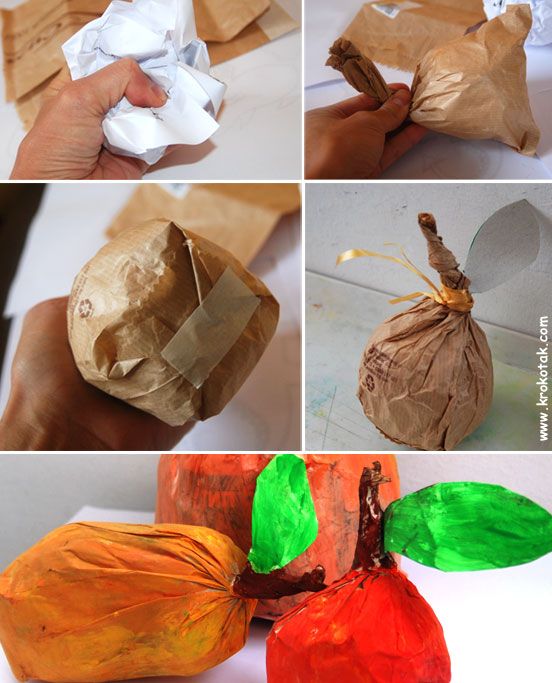 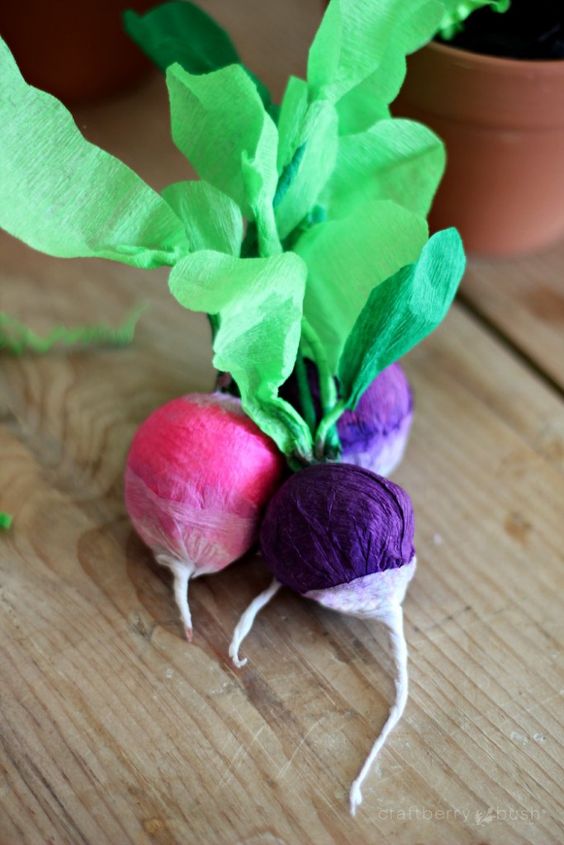 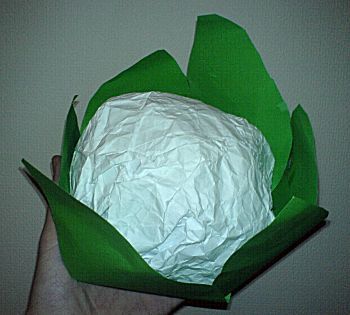 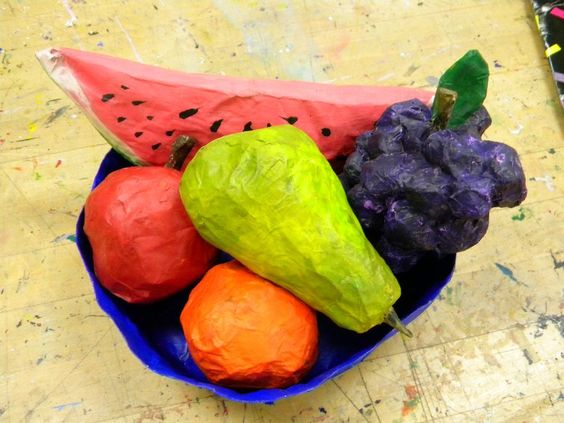 